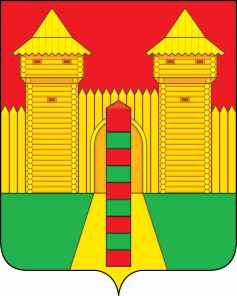 АДМИНИСТРАЦИЯ  МУНИЦИПАЛЬНОГО  ОБРАЗОВАНИЯ«ШУМЯЧСКИЙ  РАЙОН» СМОЛЕНСКОЙ  ОБЛАСТИРАСПОРЯЖЕНИЕот  01.06.2021г. № 199-р         п. Шумячи         В соответствии с Уставом Шумячского городского поселения, на основании обращения Заведующего МБДОУ ЦРР «Колокольчик» п. Шумячи В.В. Ковалевой            от 01.06.2021г. № 23. 1. Передать с баланса Администрации муниципального образования «Шумячский район» Смоленской области по бюджету Шумячского городского поселения на баланс муниципального бюджетного дошкольного образовательного учреждения Центр развития ребенка-детский сад «Колокольчик» следующее имущество:- штакетник в количестве 500 штук, стоимостью 52 500 (пятьдесят две тысячи пятьсот) рублей 00 копеек.2. Отделу городского хозяйства Администрации муниципального образования «Шумячский район» Смоленской области подготовить и представить на утверждение акт приема-передачи имущества.Глава муниципального образования«Шумячский район» Смоленской области                                            А.Н. ВасильевО передаче имущества 